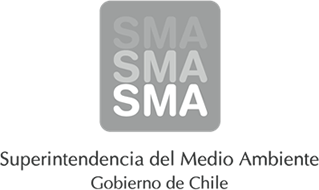 
INFORME DE FISCALIZACIÓN AMBIENTAL
Normas de Emisión
PISCICULTURA DE DON GERMAN RIBBA ALVAREZ
DFZ-2015-7319-IX-NE-EI
1. RESUMEN.
El presente documento da cuenta del informe de examen de la información realizado por la Superintendencia del Medio Ambiente (SMA), al establecimiento industrial “PISCICULTURA DE DON GERMAN RIBBA ALVAREZ”, en el marco de la norma de emisión DS.90/00 para el reporte del período correspondiente a ABRIL del año 2015.
Entre los principales hechos constatados como no conformidades se encuentran: El establecimiento industrial no informa en su autocontrol todas las muestras del período controlado indicadas en su programa de monitoreo; El establecimiento industrial entrega el autocontrol fuera del plazo establecido; 
2. IDENTIFICACIÓN DEL PROYECTO, ACTIVIDAD O FUENTE FISCALIZADA
3. ANTECEDENTES DE LA ACTIVIDAD DE FISCALIZACIÓN
4. ACTIVIDADES DE FISCALIZACIÓN REALIZADAS Y RESULTADOS
	4.1. Identificación de las descargas
	4.2. Resumen de resultados de la información proporcionada
5. CONCLUSIONES
Del total de exigencias verificadas, se identificaron las siguientes no conformidades:
6. ANEXOSNombreFirma
Aprobado
Elaborado
JUAN EDUARDO JOHNSON VIDAL
VERÓNICA GONZÁLEZ DELFÍN
06-01-2016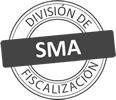 Titular de la actividad, proyecto o fuente fiscalizada:
PISCICULTURA DE DON GERMAN RIBBA ALVAREZTitular de la actividad, proyecto o fuente fiscalizada:
PISCICULTURA DE DON GERMAN RIBBA ALVAREZRUT o RUN:
3189619-3RUT o RUN:
3189619-3Identificación de la actividad, proyecto o fuente fiscalizada:
PISCICULTURA DE DON GERMAN RIBBA ALVAREZIdentificación de la actividad, proyecto o fuente fiscalizada:
PISCICULTURA DE DON GERMAN RIBBA ALVAREZIdentificación de la actividad, proyecto o fuente fiscalizada:
PISCICULTURA DE DON GERMAN RIBBA ALVAREZIdentificación de la actividad, proyecto o fuente fiscalizada:
PISCICULTURA DE DON GERMAN RIBBA ALVAREZDirección:
KM 15, CAMINO VILLARICA PUCÓN, VILLARRICA, IX REGIONRegión:
IX REGIÓN DE LA ARAUCANÍAProvincia:
CAUTÍNComuna:
VILLARRICACorreo electrónico:
CECILIA.ARANDA@MARINEHARVEST.COMCorreo electrónico:
CECILIA.ARANDA@MARINEHARVEST.COMTeléfono:
Teléfono:
Motivo de la Actividad de Fiscalización:Actividad Programada de Seguimiento Ambiental de Normas de Emisión referentes a la descarga de Residuos Líquidos para el período de ABRIL del 2015.Materia Específica Objeto de la Fiscalización:Analizar los resultados analíticos de la calidad de los Residuos Líquidos descargados por la actividad industrial individualizada anteriormente, según la siguiente Resolución de Monitoreo (RPM):
SISS N° 2955 de fecha 04-10-2010Instrumentos de Gestión Ambiental que Regulan la Actividad Fiscalizada:Las Resoluciones de Calificación Ambiental que regulan la actividad son:
RCA N°42 de fecha 30-03-2005
RCA N°42 de fecha 30-03-2005
La Norma de Emisión que regula la actividad es:
N° 90/2000 Establece Norma de Emisión para la Regulación de Contaminantes Asociados a las Descargas de Residuos Líquidos a Aguas Marinas y Continentales SuperficialesPunto DescargaNormaTabla cumplimientoMes control Tabla CompletaCuerpo receptorCódigo CIIU N° RPMFecha emisión RPMÚltimo período Control DirectoPUNTO 2 (ESTERO LOS CHILCOS VILLARRICA)DS.90/00TABLA 3NOVIEMBREESTERO LOS CHILCOS (AF. LAGO VILLARRICA)13041295504-10-201006-2013PUNTO 1 (ESTERO LONCOTRARO VILLARRICA)DS.90/00TABLA 3NOVIEMBREESTERO LONCOTRARO (CAUTIN)13041295504-10-201005-2011N° de hechos constatadosN° de hechos constatadosN° de hechos constatadosN° de hechos constatadosN° de hechos constatadosN° de hechos constatadosN° de hechos constatadosN° de hechos constatados1234567Punto DescargaInformaEfectúa descargaEntrega dentro de plazoEntrega parámetros solicitadosEntrega con frecuencia solicitadaCaudal se encuentra bajo ResoluciónParámetros se encuentran bajo normaPresenta RemuestrasPUNTO 2 (ESTERO LOS CHILCOS, VILLARRICA)SISISISINOSISINO APLICAPUNTO 1 (ESTERO LONCOTRARO VILLARRICA)SISINOSINOSISINO APLICAN° de Hecho ConstatadoExigencia AsociadaDescripción de la No Conformidad5Entregar con frecuencia solicitadaEl establecimiento industrial no informa en su autocontrol la totalidad de muestras según parámetro indicados en su programa de monitoreo respecto del período controlado de ABRIL de 2015.3Entregar dentro de plazoEl establecimiento industrial entrega el autocontrol fuera de plazo durante el período controlado de ABRIL de 2015.N° AnexoNombre Anexo 1Ficha de resultados de autocontrol PUNTO 2 (ESTERO LOS CHILCOS VILLARRICA)2Ficha de resultados de autocontrol PUNTO 1 (ESTERO LONCOTRARO VILLARRICA)